Planning PB1 Saison 2023 / 2024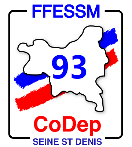 T= transverse, N1 = Plongeur Bio niveau1DATENIVSUJETEncadrantsJeudi 26 octobre 20hT- Présentation de la commission Environnement et Biologie- Généralités sur la vie sous-marineThierryThierryJeudi 23 novembre N1- Les éponges- Les cnidairesSouadThierry Mardi 12 décembreT- Le plateau de fruits de merTous !Jeudi 14 décembre N1- Les végétaux- Les cténophoresBruno / CorinneCorinneJeudi 4 janvierN1- les vers ThierryJeudi 18 janvier N1- les mollusquesCatherineJeudi 1 févrierN1- les arthropodesCaroleJeudi 29 février N1- Les échinodermesNinaJeudi 7 marsT- Impacts des activités humainesBruno / Corinne9-10 marsTSortie Estran TousJeudi 21 mars N1- Les poissonsSouadJeudi 4 avrilN1- les mammifèresFabienneJeudi 11 avril N1- les espèces dulcicolesEric / CatherineJeudi 25 avrilN1- les bryozoaires- les tuniciersCaroline
ThierryJeudi 02 maiN1Révisions PB1 et présentation stage de Coléra TousJeudi 23 maiT- Les écosystèmes marinsSylvie / Corinne  Jeudi 30 maiN1- Les chéloniens (les tortues)Bruno / Corinne23-30 juin TStage ColéraTous